Analyse fonctionnelle du besoin (AFB)2. Expression fonctionnelle du besoin (EFB)3. Chef de projet assigné et équipe projetLe « client » et utilisateur final est Le « chef de projet » estSa mission peut être déléguée. Dans ce cas, préciser nom et fonction de la personne et joindre sa lettre de mission.4. Jalons de ProjetA ce stade du projet, l’échéancier de base se calque sur les COPIL préprogrammés par le chef de projet : Démarrage / Jalon 0 (J0) :  Jalon 1 (J1) – COPIL Diagnostic :  Jalon 2 (J2) – COPIL Cadrage :  Jalon 3 (J3) – COPIL Validation plan d’actions :  Date de fin de projet prévue : Calendrier des réunions : 5. Assomptions de projetSuppositions organisationnelles : Suppositions environnementales (niveau d’autorité) :Suppositions externes : Parties prenantesGroupe projet : Comité de pilotage :ANNEXES Calendrier prévisionnelLettre de mission assistante de projetNote de cadrage du projetTo do listSi vous voulez plus de modèles sur la gestion de projet, rendez-vous ici.Obtenez mon Business plan iciOu encore, un plan de trésoreriePour encore plus de modèles sur la création d’entreprise, rendez-vous sur la boutique de Secrétariat Excellence.Enfin, si vous hésitez, achetez le pack « JE DECHIRE TOUT ! ». Pas d’hésitation à avoir sur le choix des modèles, vous les avez tous dans cet ensemble.Auteur :Demandeur :Numéro du document :Révisions :Révisions :Révisions :Révisions :Révisions :N° de version Date de révisionDate de Révision PrécédenteSommaire des ChangementsChangements Approbation :Approbation :Approbation :Approbation :Approbation :NomSignature(OK)TitreDate d’émissionVersionType besoins/ « clients »Qui ?Qui ?Qui ?Qui ?Besoins critiques Besoins nécessaires (demandes formulées clairement mais qui ne représentent pas de risque si pas prises en compte) Besoins souhaitables (pas impérativement essentiels ; « petits plus ») 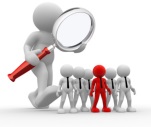 